UNIVERSITATEA DE MEDICINĂ ȘI FARMACIE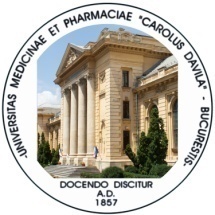 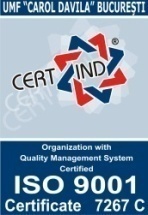 “CAROL DAVILA” din BUCUREȘTIFACULTATEA DE MEDICINĂ                                                                   DECANATB-dul Eroii Sanitari, nr. 8, sector 5, București, cod 050474Tel/Fax 021 318 07 60,  e-mail: decanatmedicina@umfcd.ro  DATE PROBA DIDACTICA – CONCURS SEF LUCRARI SEMESTRUL II - an universitar 2017/2018NR. CRT.DEPARTAMENTDISCIPLINA POSTUL SCOS LA CONCURSDATA, LOC SI ORA PROBA DIDACTICADEP. 3 PRECLINIC – STIINTE COMPLEMENTAREMARKETING SI TEHNOLOGIE MEDICALASL POZ. 212.09.2018, ORA 13.00, AMFITEATRUL MARKETINGIGIENASL POZ. 413.09.2018, ORA 13.00, INST. NAT. DE SANATATE PUBLICA, ETAJ  2, SALA DE CONSILIU (SALA 222)DEP. 3 CLINIC – NEFROLOGIE, UROLOGIE, IMUNOLOGIA TRANSPLANTULUI, DERMATOLOGIE, ALERGOLOGIENEFROLOGIE – SP. SF. IOANSL POZ. 612.09.2018, ORA 12.00, SALA DIDACTICA, CLINICA DE NEFROLOGIE, SPITALUL CLINIC “SFANTUL  IOAN”DEP. 4 CLINIC – PATOLOGIE CARDIO-TORACICAPNEUMOFTIZIOLOGIE I – INST. M. NASTASL POZ. 410.09.2018, ORA 11.00, AMFITEATRUL INST. DE PNEUMOFTIZIOLOGIE “MARIUS NASTA”MEDICINA INTERNA SI CARDIOLOGIE - SUUBSL. POZ. 712.09.2018, ORA 12.45, SEDIUL CLINICII DE CARDIOLOGIE, SUUBSL POZ. 1012.09.2018, ORA 11.30, SEDIUL CLINICII DE CARDIOLOGIE, SUUBCHIRURGIE CARDIOVASCULARA – INST. DE URG.PROF. DR. C. C. ILIESCU SI SP. CL. AGRIPPA IONESCUSL POZ. 8 (CHIRURGIE CARDIOVASCULARA – C. C. ILIESCU)12.09.2018, ORA 9.30, SEDIUL DISCIPLINEI DE CHIRURGIE CARDIOVASCULARA, INST. C. C, ILIESCUDEP. 7 CLINIC - PEDIATRIEPEDIATRIE  I – INSMC “ALESSANDRESCU –RURESCU”SL  POZ. 414.09.2018, ORA 9.00, AMFITETRUL  “RAZVAN PRISCU” DIN CADRUL  INSMC “ALESSANDRESCU –RURESCU”PEDIATRIE – SP. CL. DE COPII “DR. V. GOMOIU”SL POZ. 912.09.2018, ORA 13.00, CLINICA DE PEDIATRIE, ETAJ. 2, SPITALUL CL. DE COPII “VICTOR GOMOIU”DEP. 10 CLINIC – CHIRURGIE GENERALACHIRURGIE – SP. CANTACUZINOSL POZ. 512.09.2018, ORA 16.00, SEDIUL DISCIPLINEI, SALA DE CURS, ETJ.2, SP. CANTACUZINOSL POZ.  612.09.2018, ORA 17.00, SEDIUL DISCIPLINEI, SALA DE CURS, ETJ.2, SP. CANTACUZINODEP. 11 CLINIC – CHIRURGIE PLASTICA SI RECONSTRUCTIVA, CHIRURGIE PLASTICACHIRURGIE PLASTICA – SP. AGRIPPA IONESCUSL POZ. 212.09.2018, ORA 9.00, SALA DE CONSILIU, UNITATEA DE ARSI GRAV, SCUBDEP. 14 CLINIC – ORTOPEDIE - ATIFARMACOLOGIE, TOXICOLOGIE SI PSIHOFARMACOLOGIE CLINICASL POZ. 6 (TOXICOLOGIE CLINICA)10.09.2018, ORA 11.00, SECTIA  ATI II TOXICOLOGIE, SCUB